CLASIFICACION DE LOS SERES VIVOSDesde antiguo, los estudiosos de la Naturaleza han querido interpretar el mundo natural buscando un orden. Así, surge la necesidad de una ordenación o clasificación de los organismos y de su nombramiento. Las clasificaciones, por tanto, son hipótesis explicativas de las relaciones existentes entre los seres vivos.TAXONOMIAEs la rama de la biología, encargada o dedicada a identificar, describir, clasificar y nombrar organismos, según sus características o cualidades. Esta proporciona los principios y procedimientos, para realizar una clasificación.CARÁCTER TAXONOMICO: Se denomina “carácter taxonómico” a todo atributo, rasgo estructural o genético que hace posible diferenciar a un ser de otro, como también agruparlos por la presencia de atributos comunes.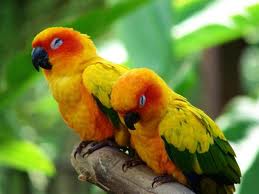 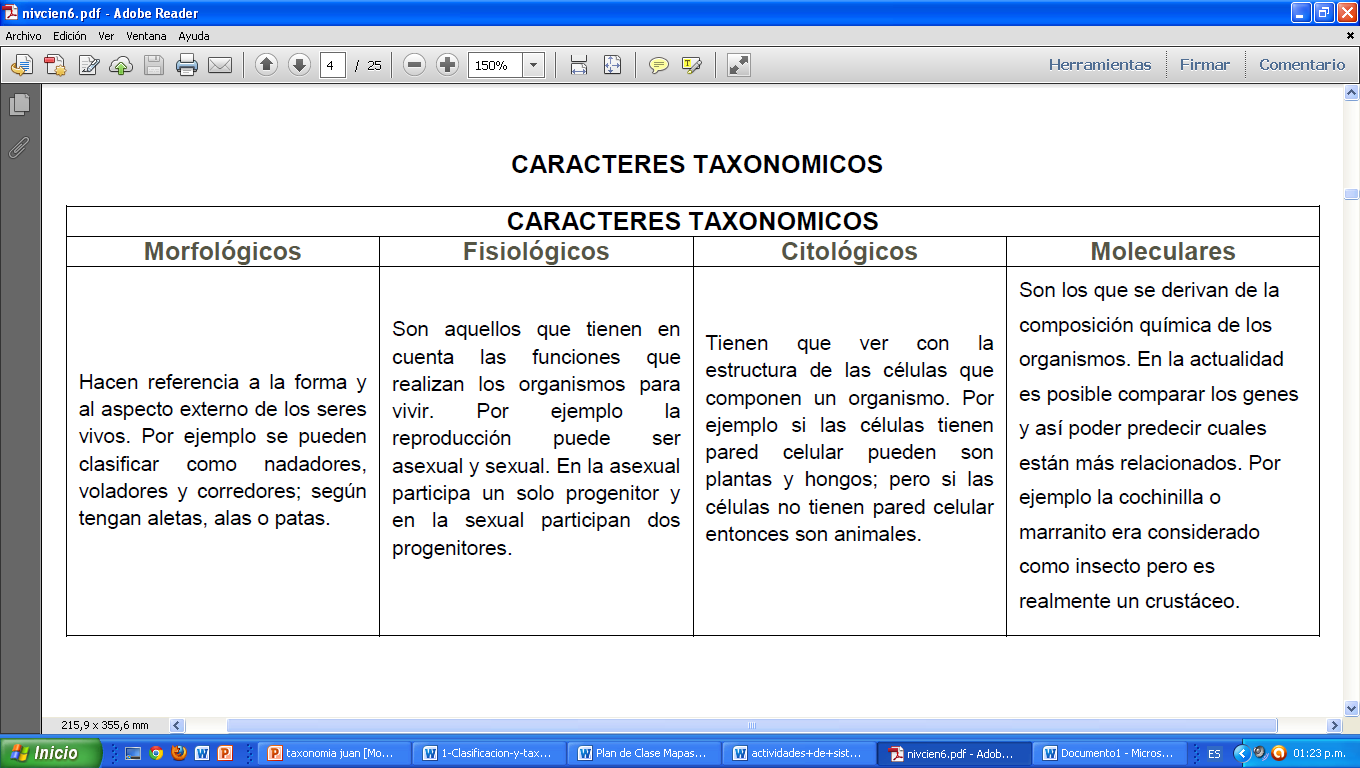 ESPECIE: Es un conjunto de individuos que proceden de antecesores comunes y que son capaces de reproducirse entre sí y de dar lugar a una descendencia fértil. SISTEMATICAEs la parte de la biología cuyo objetivo es crear sistemas de clasificación que expresa de la mejor manera posible los diversos grados de similitud entre los organismos vivos. Partes de la Sistemática:Clasificación: Las clasificaciones son sistemas para almacenar y transmitir información sobre los seres vivos y hacer posibles predicciones y generalizaciones. En las clasificaciones se crean grupos donde se reúnen los organismos con el mayor número posible de caracteres en común, esto es posible porque todos los organismos están relacionados entre sí en mayor o menor grado por vías evolutivas descendentes.Historia de la clasificaciónTaxonomía: Es la parte de la Sistemática que proporciona los principios (reglas) y procedimientos para realizar una clasificación, ya que siguiendo diferentes principios podemos obtener diferentes clasificacionesNomenclatura: La nomenclatura es la parte de la Sistemática que se dedica a identificar cada especie de organismos de forma independiente dar nombre a los seres vivos y grupos de seres vivos (taxones).Las especies se nombran por un sistema binomial: Para los nombres de las especies, de las dos palabras, la primera corresponde al nombre del género al que pertenece y se escribe siempre con la inicial en mayúscula; la segunda palabra es el nombre específico y debe escribirse enteramente en minúscula y debe concordar gramaticalmente con el nombre genérico. Ambas son latinas o latinizadas.Las reglas para la nomenclatura binominal son:La primera palabra del nombre nos dice el género al que pertenece el organismo.  La primera letra del nombre del género siempre va con mayúscula.La segunda palabra del nombre es una palabra específica y, a veces, descriptiva que indica la especie en particular.  Generalmente, la segunda palabra se escribe con minúscula, sin embargo, en algunos casos también se escribe con mayúscula.Se usa el idioma latín:Cuando el nombre se escribe a mano o en computador, se subraya.  Cuando el nombre se imprime, se escribe con letra cursiva, por ejemplo: Ursus americanus (oso negro).El nombre de una especie se puede abreviar, usando la primera letra del nombre del género y el nombre de la especie, como en U. Americanus.Si se identifica una subespecie o una variedad de la especie, se le añade una tercera palabra al nombre.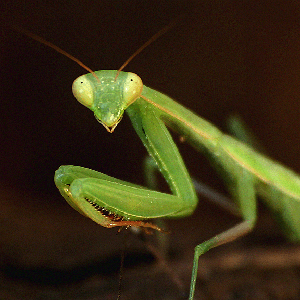 Así, en Mantis religiosa, Mantis es el nombre genérico, religiosa el nombre específico y el binomen, Mantis religiosa es el “nombre científico”. CATEGORIAS TAXONOMICASLas categorías son niveles de importancia que el hombre invento para encontrar un orden adecuado en la naturaleza y son: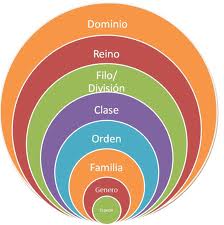 Dominio: de acuerdo al tipo celular (Eucariota o procariota) Reino: abarca a los seres de la naturalezaPhylum o División: es el conjunto de clases.Clase: es el conjunto de ordenOrden: Es un conjunto de familia.Familia: Conjunto de géneros.Género: Conjunto de especies.Especies: Conjunto de individuos.EJEMPLOS DE CLASIFICACION: 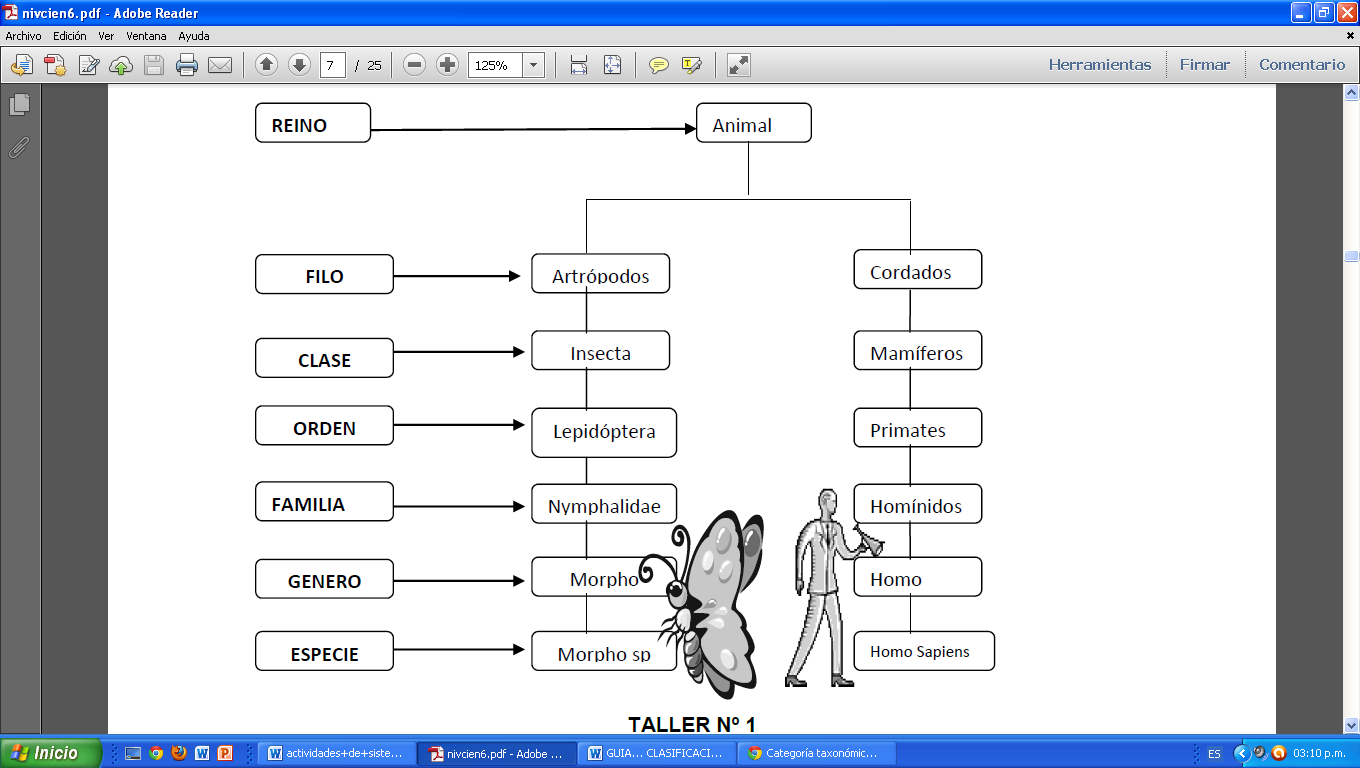 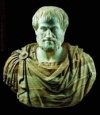 Aristóteles (s. I a.C.)Introduce el sistema jerárquicoJohn Ray (1628-1705) 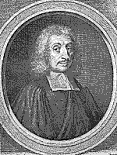 Inventó un método para clasificar las plantas de acuerdo con la estructura de la semillaLinneo (s. XVIII)            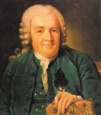 Fundador de la taxonomía moderna. Dos reinos: Animal y vegetalDarwin (s. XIX)Defiende el parentesco de todos los seres vivos. La clasificación debe realizarse por parentesco, no por parecidoHaeckelPropone un reino aparte para los organismos unicelulares (procariotas y eucariotas): Reino protistaWhittakerCinco reinos: Animal, vegetal, hongos, protista (protozoos) y mónera (bacterias)Margulis y SchwartzReino protoctista: incluye protistas, algas y hongos primitivos.WoeseDescubre diferencias entre dos grupos de bacterias. Propone tres dominios: Archaea (Arqueobacterias), Bacteria (Eubacterias) y Eukarya (Eucariotas)CATEGORIASer Humano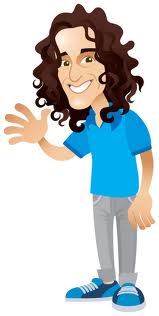 Girasol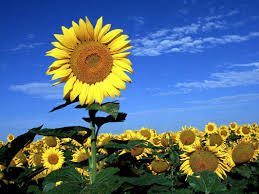 DominioReinoFiloClaseOrdenFamiliaGéneroEspecieEukaryaAnimaliaChordataMammaliaPrimatesHominidaeHomosapiensEukaryaPlantaeAnthophytaDicotyledoneaeAsteralesAsteraceaeHelianthusannuus